LEITFADEN ZUR TEILNAHME AN DEN AKTIONWOCHEN  RINGEN(09.11. – 24.11.2019)(Unter www.ringen.de stehen verschiedene Dokumente als Muster zum Download bereit. Diese können/sollen individuell angepasst werden.)Entwicklung der Grundidee für eine AktionKontaktaufnahme zu beteiligten Institutionen (z.B. Kindergarten, Schule)Detailplanung unter Einbeziehung aller Beteiligten (z.B. Termin, Budget)Information über das geplante Projekt an DRB (Formblatt als Download)(an Klaus Riesterer, Ittnerstr.15, 79111 Freiburg oder als E-Mail an k.riesterer@ringen.de oder klausriesterer@aol.com Evtl. Zustimmung der Bildrechte (Formblatt als Download)Durchführung (Literaturtipps zur Hilfe bei der Vorbereitung stehen als Download zur Verfügung).Evaluation des Projektes. Feedback – wenn möglich mit Bild- und Videomaterial - an den DRB-Referenten Klaus Riesterer (Kontaktdaten siehe oben)(Klaus Riesterer Referent für Schul- und Breitensport)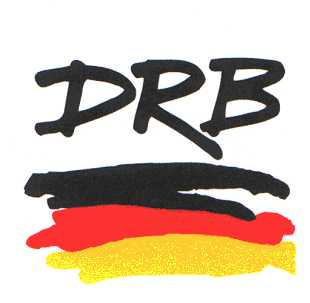 